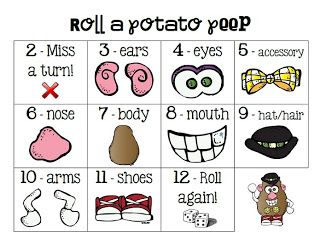 Use this sheet with Roll Mr Potato activity 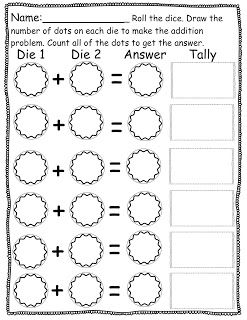 